บทคัดย่อ งานยาเสพติดสรุปผลการดำเนินงานการบำบัดฟื้นฟูผู้ใช้ยาเสพติด โดยชุมชนเป็นศูนย์กลาง(CBTx)ตามที่สำนักงานสาธารณสุขจังหวัดเพชรบูรณ์ได้แจ้งการจัดสรรงบประมาณรายจ่ายประจำปี พ.ศ.2565 ครั้งที่ 1/2565 ไตรมาสที่ 1 – 2 เพื่อสนับสนุนให้แก่โรงพยาบาลศูนย์/โรงพยาบาลทั่วไป โรงพยาบาลชุมชน สำนักงานสาธารณสุขอำเภอและโรงพยาบาลส่งเสริมสุขภาพตำบลในสังกัดสำนักงานปลัดกระทรวงสาธารณสุข ทั้งนี้ได้มีการกำหนดเป้าหมายการบำบัดผู้เสพยาเสพติดโดยมีชุมชนเป็นฐาน(CBTx) ให้แก่สาธารณสุขอำเภอทุกแห่ง ตามหนังสือ พช 0032.003/ว.3976 ลว.16 ธันวาคม 2564 ในการนี้สำนักงานสาธารณสุขจังหวัดเพชรบูรณ์ ขอรายงานสรุปผลการดำเนินงานการบำบัดฟื้นฟู             ผู้ใช้ยาเสพติดโดยชุมชนเป็นศูนย์กลาง(CBTx) ประจำปี 2565 ดังนี้    ข้อมูล ณ วันที่ 20 พ.ค. 25652. แจ้งร่างกำหนดการเยี่ยมเสริมพลังการให้บริการบำบัดฟื้นฟูผู้ป่วยยาเสพติดโดยมีชุมชนเป็นฐาน(CBTx)หลักเกณฑ์การนิเทศติดตามการบำบัดยาเสพติดโดยมีชุมชนเป็นฐาน(CBTx)3. การกำกับติดตามการลงข้อมูลในระบบรายงานการบำบัดรักษาผู้ป่วยยาเสพติดติดระบบสมัครใจในสถานพยาบาล3.1 สรุปผลการนำเข้าข้อมูลกำลังพลผู้ปฏิบัติงานด้านยาเสพติดของโรงพยาบาล ปีงบประมาณ พ.ศ.2565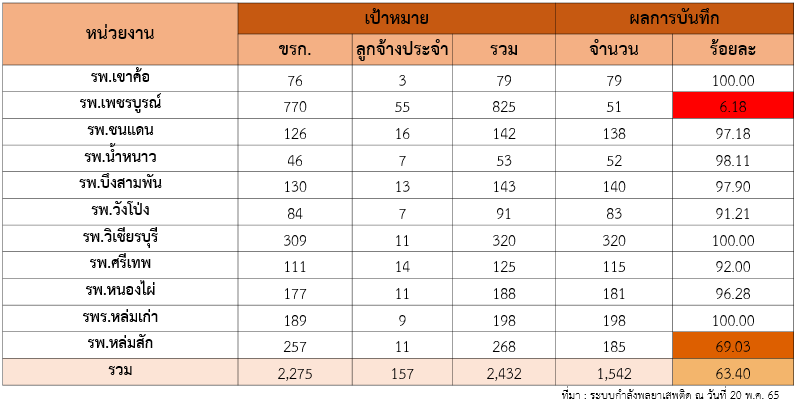 3.2 สรุปผลการนำเข้าข้อมูลกำลังพลผู้ปฏิบัติงานด้านยาเสพติดของ สสอ. และ รพ.สต. ปีงบประมาณ พ.ศ.2565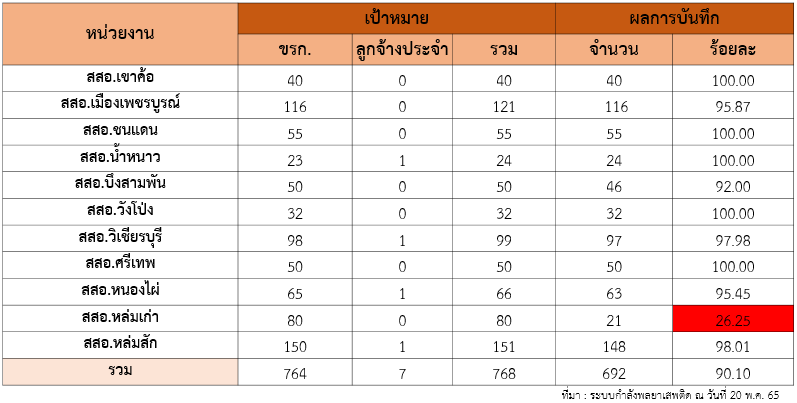 ลำดับหน่วยงาน/หน่วยบำบัดเป้าหมายผลงาน(คน)ร้อยละ1สำนักงานสาธารณสุขอำเภอเมืองเขาค้อ20152สำนักงานสาธารณสุขอำเภอเมืองเพชรบูรณ์371027.033สำนักงานสาธารณสุขอำเภอชนแดน20315.004สำนักงานสาธารณสุขอำเภอน้ำหนาว3013.335สำนักงานสาธารณสุขอำเภอบึงสามพัน201260.006สำนักงานสาธารณสุขอำเภอวังโป่ง2035100.007สำนักงานสาธารณสุขอำเภอวิเชียรบุรี403895.008สำนักงานสาธารณสุขอำเภอศรีเทพ2000.009สำนักงานสาธารณสุขอำเภอหนองไผ่201260.0010สำนักงานสาธารณสุขอำเภอหล่มเก่า2000.0011สำนักงานสาธารณสุขอำเภอหล่มสัก352674.29รวมรวม2829350.74อำเภอตำบลหมู่ที่ชื่อหมู่บ้านวันที่ออกเยี่ยมฯคปสอ.เมืองเพชรบูรณ์นายม2บ้านนายม2 ส.ค 65คปสอ.หล่มสักปากดุก5บ้านปากห้วยขอนแก่น3 ส.ค.65คปสอ.หล่มเก่านาเกาะ1บ้านนาเกาะ4 ส.ค.65คปสอ.น้ำหนาววังกวาง11บ้านวังกวาง5 ส.ค.65คปสอ.ศรีเทพศรีเทพ5บ้านศรีเทพน้อย8 ส.ค.65คปสอ.วิเชียรบุรีบึงกระจับ1บ้านเกาะบรเพ็ด9 ส.ค.65คปสอ.บึงสามพันกันจุ3บ้านหนองพลวง10 ส.ค.65คปสอ.หนองไผ่ท่าแดง12บ้านปากโบสถ์11 ส.ค.65คปสอ.วังโป่งวังโป่ง13บ้านวังโป่ง15 ส.ค 65คปสอ.ชนแดนศาลาลาย4วังดินดำ16 ส.ค.65คปสอ.เขาค้อสะเดาะพง5บ้านเล่ากี่17 ส.ค.65ประเด็นประเมินสิ่งที่ประเมิน1. มีบุคคล/ทีม/คณะกรรมการ ที่ดำเนินการ/ร่วมดำเนินการดูแลช่วยเหลือ บำบัดฟื้นฟูผู้ใช้ ผู้เสพ ผู้ติดยาเสพติดในชุมชน- คำสั่งคณะกรรมการระดับอำเภอ/ตำบล2. จัดประชุมเวทีประชาคม เพื่อทำการทบทวนสภาพปัญหาการใช้ การเสพติดยาเสพติดในชุมชน และการดูแลช่วยเหลือโดยใช้ข้อมูลจากชุมชน และข้อมูลแหล่งอื่นๆ เช่น รพ. ศูนย์ฟื้นฟู ฯลฯ- มีเวทีการคืนข้อมูลปัญหาให้ชุมชน3. จัดทำข้อตกลงร่วม หรือแนวทางปฏิบัติ ในการดูแลช่วยเหลือ ผู้ติดยาเสพติดในชุมชน โดยมีการแจ้งมติประกาศให้ชุมชน รับทราบร่วมกัน- มีข้อตกลงร่วม หรือแนวทางปฏิบัติในการแก้ไขปัญหายาเสพติดในหมู่บ้าน4. จัดทำแผนชุมชนในด้านการดูแลผู้ใช้ ผู้เสพติดยาเสพติด พร้อมทั้งเผยแพร่ประชาสัมพันธ์ความรู้เบื้องต้นเกี่ยวกับยาเสพติด รณรงค์ให้กับประชาชน และภาคส่วนที่เกี่ยวข้องกับชุมชนเพื่อให้เกิดการรับรู้ร่วมกัน- มีแผนปฏิบัติการเพื่อแก้ไขปัญหายาเสพติดในพื้นที่5. ได้รับการมีส่วนร่วมของทุกภาคส่วนในชุมชน อย่างน้อย 3 หน่วย คือ ชุมชน สาธารณสุข ฝ่ายปกครอง- มีการบูรณาการหลายภาคส่วน โดยดูจากแผนปฏิบัติการและภาพกิจกรรม6. มีกระบวนการชุมชนอย่างต่อเนื่อง ในการค้นหา คัดกรอง และ ส่งต่อ กรณีมีความจำเป็นต้องรับการรักษาโดย รพ. โดยเฉพาะกรณีฉุกเฉินหรือมีความรุนแรง หน่วยบังคับใช้กฎหมายช่วยดูแลระหว่างรักษา รวมทั้งการรับดูแลผู้ผ่านการบำบัดรักษาจาก รพ.- มีกำหนดการการค้นหา คัดกรอง และการบำบัดรักษา- มี flow และผู้รับผิดชอบในการส่งต่อที่ชัดเจน7. จัดทำทะเบียนข้อมูล (บสต.)- สสอ.มีการจัดทำทะเบียนผู้ใช้งานระบบ บสต. และจัดการรายชื่อผู้ใช้งานให้เป็นปัจจุบัน- รพ.สต. มีการบันทึกข้อมูลในระบบ บสต. ถูกต้อง ครบถ้วน ทันเวลา8. ดำเนินการปรับเปลี่ยน สร้างภาวะแวดล้อมเชิงบวก- มีการจัดการแหล่งมั่วสุม เพิ่มพื้นที่กิจกรรมสร้างสรรค์9. การอบรมความรู้ สร้างแกนนำ ในการดูแลช่วยเหลือผู้มีปัญหาจากยาเสพติดในชุมชนและครอบครัว- ภาพกิจกรรมการชี้แจงทำความเข้าใจ และให้ความรู้แกนนำ10. ชุมชนมีกิจกรรม/กระบวนการบำบัด ฟื้นฟู ดูแลช่วยเหลือผู้ใช้ยาเสพติดในชุมชน โดยชุมชนตามบริบทภาพกิจกรรมการบำบัดรักษา การติดตามและช่วยเหลือรพ.สต. มีการบันทึกข้อมูลในระบบ บสต. ถูกต้อง ครบถ้วน ทันเวลา11. แนวทาง แผนงาน และข้อเสนอแนะจากชุมชน ได้รับการสนับสนุนจากหน่วยงานภาครัฐและภาคประชาสังคม เช่น องค์กรปกครองส่วนท้องถิ่น/ศอ.ปส.อ./พชอ.(ถ้ามี)- มีการได้รับการสนับสนุนด้านงบประมาณจากหน่วยงานที่เกี่ยวข้อง